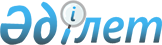 О переименовании аэропорта "Центральный" г. КарагандыПостановление Правительства Республики Казахстан от 1 ноября 1996 г. N 1330
     Правительство Республики Казахстан ПОСТАНОВЛЯЕТ:
     Принять предложение акима Карагандинской области, согласованное
с Государственной ономастической комиссией при Правительстве
Республики Казахстан, о переименовании аэропорта "Центральный"
г. Караганды в аэропорт "Сарыарка".

     Первый заместитель
      Премьер-Министра
    Республики Казахстан

      
      


					© 2012. РГП на ПХВ «Институт законодательства и правовой информации Республики Казахстан» Министерства юстиции Республики Казахстан
				